ENG 2PI		Name: 					Date: 					Mrs. Blaak	pg.	Paragraph StructureA paragraph is a series of sentences meant to show a perspective on a specific point.It has three parts:Tips for paragraphs:Never say “I think” or “I believe.”  State the way it is rather than the way you THINK it is.Include evidence from the text.  Evidence includes reference to examples or actual quotations.ALWAYS comment on that evidence.For example:Winnie the Pooh proves to be a dedicated character when he says, “hunny is a wonderful thing” (44).  This statement indicates hid dedication to honey over any other person, place, or thing in his life.ENG 2PI		Name: 					Date: 					Mrs. Blaak	pg.	Paragraph StructureA paragraph is a series of sentences meant to show a perspective on a specific point.It has three parts:Tips for paragraphs:Never say “			” or “			.”  State the way it is rather than the way you THINK it is.Include 			from the text.  Evidence includes reference to 			or actual 				.				 on that evidence.For example:Winnie the Pooh proves to be a dedicated character when he says, “hunny is a wonderful thing” (44).  This statement indicates hid dedication to honey over any other person, place, or thing in his life.It begins with the topic sentence, which states the argument or answer to a question.Each sentence in a paragraph exists for the express purpose of proving the topic sentence true.  Seek specific proof from the text Compare examples to other situations, if applicableCompare and Contrast, if applicableFollow the POINT, PROOF, COMMENT structure; state your POINT the prove the topic sentencestate PROOF to prove the pointCOMMENT on how that proof proves the pointThe last sentence concludes the paragraph by tying lose ends together.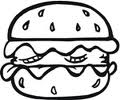 It begins with the 				, which states the 								.				in a paragraph exists for the express purpose of proving the topic sentence true.  Seek 				 from the text 				to other 		, if applicable				, if applicableFollow the 	, 	, 	 structure; 		: 				the prove the topic sentencePROOF: state proof to prove the pointcomment on how that proof proves the pointThe last sentence concludes the paragraph by tying lose ends together.